K1M3-230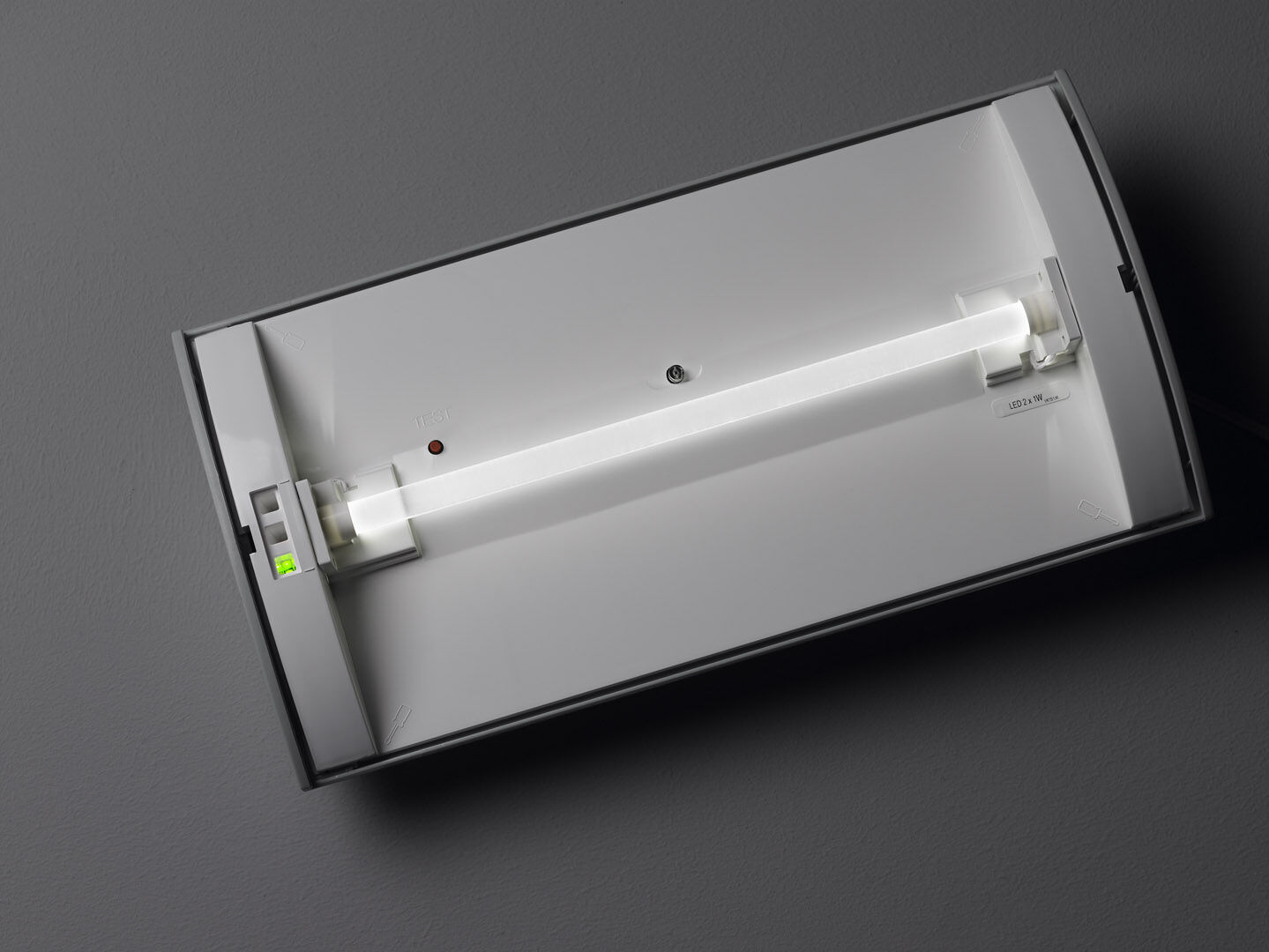 Renovation module to led for ETAP K1 and K2 fluo emergency lightingFor central supply.Dimensions: .Plug-and-play, screwless replacement of the interior, exterior housing and wiring are kept as-is.Voltage: 220-230V.For use with central battery system on 230 V AC/DC.Maintained/non maintained mode selectable, preset for most common application.Electrical insulation class: class II.Photobiological safety IEC/TR 62778: RG0..Glowwire: 850°C.5 years warranty on luminaire, light source, driver and battery (for autonomous luminaires).Certifications: CE.The luminaire has been developed and produced according to standard EN60598-1 in a company that is ISO9001 and ISO14001 certified.